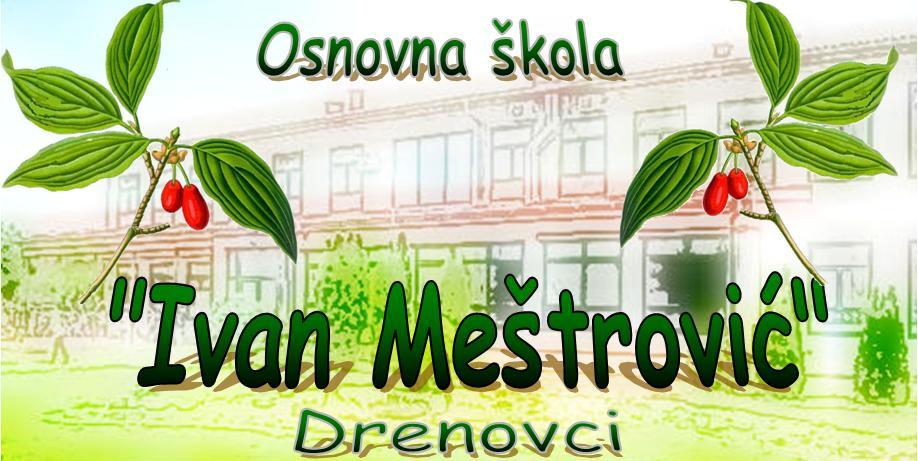 Rujan 2016.SADRŽAJ:KURIKULUM PLAN RADA IZBORNE NASTAVE IZBORNA NASTAVA IZ ENGLESKOG JEZIKA IZBORNA NASTAVA IZ NJEMAČKOG JEZIKA IZBORNA NASTAVA IZ VJERONAUKA IZBORNA NASTAVA IZ INFORMATIKE PLAN RADA DODATNE I DOPUNSKE NASTAVE IZ HRVATSKOG JEZIKA DODATNA NASTAVA RAZREDNA NASTAVA PREDMETNA NASTAVA 2.2. DOPUNSKA NASTAVARAZREDNA NASTAVA PREDMETNA NASTAVA IZVANUČIONIČKA NASTAVA ( IZLETI, TERENSKA NASTAVA, EKSKURZIJE) AKTIVNOSTI UČENIKA RAZREDNE NASTAVE AKTIVNOSTI UČENIKA PREDMETNE NASTAVE IZVANNASTAVNE I IZVANŠKOLSKE AKTIVNOSTI PROJEKTI KULTURNA I JAVNA DJELATNOST ŠKOLE ŠKOLSKA ZADRUGA DREN 8. RAZVOJNI PLAN ŠKOLE9. SAMOVRJEDNOVANJE U ŠKOLIKURIKULUMPod pojmom školskog kurikuluma podrazumijevamo sve sadržaje, procese i aktivnosti koji su usmjereni na ostvarivanje ciljeva i zadataka obrazovanja, kako bi promovirali intelektualni, osobni, društveni i fizički razvoj učenika. Na taj način on postaje osobna iskaznica Škole i odraz njene vlastite obrazovne filozofije.U izradi Školskog kurikuluma sudjeluju svi učitelji, stručni suradnici, uprava Škole, učenici, roditelji i vanjski suradnici.Osnove Školskog kurikuluma postavljene su tijekom kolovoza i rujna na sjednicama Razrednih vijeća, Vijeća stručnih aktiva i roditeljskim sastancima, a prijedlozi su razmatrani naUčiteljskom vijeću i Vijeću roditelja.Školski kurikulum sadrži:Plan rada izborne nastave Plan rada dodatne i dopunske nastave Plan rada izvanučioničke nastave, izleta, terenske nastave i ekskurzija Izvannastavne i izvanškolske aktivnosti Projekte Kulturnu i javnu djelatnost škole Na osnovi članka 26. i 28. Zakona o odgoju i obrazovanju u osnovnoj i srednjoj školi i članka 38. Statuta Škole, Školski odbor Osnovne škole “Ivan Meštrović” na sjednici održanoj 14. rujna 2016.g. na prijedlog Učiteljskog vijeća, usvojio je Školski kurikulum za školsku godinu 2016./2017.PLAN RADA IZBORNE NASTAVE IZBORNA NASTAVA IZ ENGLESKOG JEZIKA NAZIV AKTIVNOSTI 1.2. IZBORNA NASTAVA IZ NJEMAČKOG JEZIKA1.2. IZBORNA NASTAVA IZ NJEMAČKOG JEZIKA1.3. IZBORNA NASTAVA IZ VJERONAUKA1.4. IZBORNA NASTAVA IZ INFORMATIKEPLAN RADA DODATNE I DOPUNSKE NASTAVE DODATNA NASTAVA RAZREDNA NASTAVA 2.1.2. PREDMETNA NASTAVA2.2. DOPUNSKA NASTAVARAZREDNA NASTAVAPREDMETNA NASTAVA3. IZVANUČIONIČKA NASTAVAIzvanučionička nastava odvija se izvan škole, u šetnji gradom, na izložbama, posjetima kinu, knjižnici, muzejima i ostalim institucijama u gradu. Poseban oblik izvanučioničke nastave su izleti, ekskurzije, terenska nastava i škola u prirodi.Osim učitelja u organizaciju de se uključivati gosti i djelatnici različitih ustanova.Zadatci za učitelje:Organiziranje i pripremanje učenika za realizaciju izvanučioničke nastave u dogovoru s roditeljima, Ravnateljicom, i ostalim djelatnicima koji su vezani za samo provođenje programa; traženje i prikupljanje najmanje tri ponude agencija za prijevoz putnika (realizacija izleta) i odabir najpovoljnijeg ponuđača; realizaciji planiranih zadataka, te svojim iskustvima i prijedlozima pridonijeti unaprjeđenju nastave i nastavnog procesa i zanimljivijem pristupu obradi, ponavljanju ili utvrđivanju nastavnih sadržaja;•  prikupljanjem dodatnih materijala, naputcima i sugestijama pomoći i olakšatiučenicima izradu raznih slikovnih i tekstualnih materijala, plakata, kao i praćenje postignuća i napredak svakog učenika;• vrjednovanje rezultata i uradaka te prikazivanje istih na roditeljskim sastancima, raznim prigodnim manifestacijama, u vidu grafičkih prikaza, plakata, fotografija te na takav način i obilježiti prigodne datume.Zadatci za učenike:Učenici će raditi na ranije dogovorenim zadatcima, istraživati, prikupljati materijale, koristiti različite izvore znanja, izrađivati plakate, slikovnice, referate, razredne novine prezentirati svoje uratke. Aktivno će sudjelovati u pripremi i realizaciji programa. Radit će samostalno, u paru i u grupi. Kod pripreme materijala koristit de različite izvore znanja te njegovati suradničko i timsko učenje. Sudjelovat će u prezentaciji kroz literarne i likovne radove, izrađivati plakate i fotografirati. 3.1. AKTIVNOSTI UČENIKA RAZREDNE NASTAVETERENSKA NASTAVA 1. a, 2.a, 3.a i 4. a razredaRUJAN – Pozdrav jeseni – obilazak prirodeLISTOPAD – Promet – ponašanje , Dani kruha – odlazak u mjesnu crkvu STUDENI - Posjet Općinskoj knjižnici PROSINAC – Božić u selu SIJEČANJ – Poludnevne igre na snijegu VELJAČA – Maskenbal OŽUJAK – Pozdrav proljeću – odlazak u šumu TRAVANJ – Posjet školskom dreniku i polju lavande SVIBANJ – Jednodnevni izlet za kraj školske godine CILJEVI :Upoznavanje okoline, ponašanje i kretanje u skupini Osposobiti učenike za pravilno i sigurno ponašanje u prometu Poticati kulturu posjet knjižnici, razvijati naviku čitanja i ljubavi prema knjizi Doživljaj blagdanskog raspoloženja Natjecanje i druženje s prijateljima Sudjelovanje na školskom maskenbalu Uočiti promjene prirode u proljede (šuma/livada) Pratititi rast i razvoj biljaka Otkrivati raznolikosti prirode, igrati se i družiti s prijateljima NAMJENA :Razvijanje ljubavi prema zavičaju te povezanosti i suradnje sa skupinom međurazrednih prijatelja Sigurnije kretanje i ponašanje u prometu Razvijanje čitateljskih navika Razvoj pozitivnih stavova prema mjestu stanovanja i zavičaju Njegovanje zdravstvene kulture Poticanje interesa za zavičajne običaje i očuvanje tradicije Razvijanje ekološke svijesti Razvijanje kulturnih navika ponašanja u javnim ustanovama Razvijanje ekološke svijesti i poštivanje pravila igara, razvijanje sposobnosti orijentacije učenika u prirodi NAČIN REALIZACIJE :Terenska nastava će se odvijati u selu i bližem okruženju.3.2. AKTIVNOSTI UČENIKA PREDMETNE NASTAVEIZVANUČIONIČKA NASTAVA – ŠKOLA U PRIRODI 3.a I 4.a RAZREDA  2016./2017.IZVANUČIONIČKA NASTAVA –MATURALAC 7.a, 7.b, 8.a RAZREDA  2016./2017.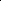 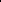 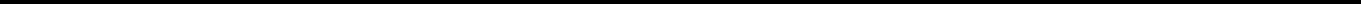 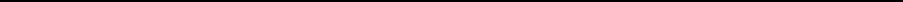 6. KULTURNA I JAVNA DJELATNOST ŠKOLEUz obrazovne, tijekom godine provodi se niz kulturnih, edukativnih i zabavnih sadržaja. Plan kulturne i javne djelatnosti izrađuje se početkom svake školske godine i podložan je mogućim promjenama.7. ŠKOLSKA ZADRUGA DREN8. RAZVOJNI PLAN I PROGRAM RADA ŠKOLE9. SAMOVRJEDNOVANJE ŠKOLEKLASA: 602-02/16-01/428URBROJ: 2212-21-16-01Drenovci, 23. rujna 2016.g.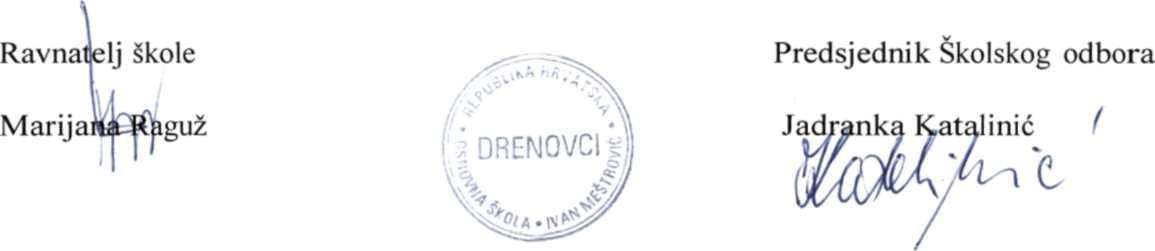 IZBORNA NASTAVA IZ ENGLESKOG JEZIKAVODITELJMarija DamjanovićPLANIRANI BROJ(5.,6., 7.a,b razred)UČENIKA(5.,6., 7.a,b razred)UČENIKAPLANIRANI BROJ2SATI TJEDNO2SATI TJEDNOCilj nastave engleskoga jezika je osposobljavati učenike za govornu ipisanu komunikaciju na engleskom jeziku kroz razvijanje vještinaslušanja, pisanja, govorenja i čitanja. Naglasak je stavljen na razvijanjeCILJEVIkomunikacijske vještine u svakodnevnim situacijama kao i na razvijanjemotivacije za učenje stranih jezika. Također, kod učenika se krozobradu odabranih tema nastoji potaknuti interes za kulturu i civilizacijuzemalja engleskog govornog područja te za samostalno učenje jezika.NAČINIzborna nastava iz engleskoga jezika organizirana je za učenike 5.,REALIZACIJEIzborna nastava iz engleskoga jezika organizirana je za učenike 5.,REALIZACIJE6., 7.a,b razreda kroz 2 školska sata tjedno, odnosno 70 sati godišnjeAKTIVNOSTI6., 7.a,b razreda kroz 2 školska sata tjedno, odnosno 70 sati godišnjeAKTIVNOSTITROŠKOVNIK100 kn za troškove kopiranja nastavnih materijalaVREMENIKtijekom školske godine 2016./17. Dva školska sata tjedno tijekom cijeleVREMENIKnastavne godine (70 sati ukupno).nastavne godine (70 sati ukupno).NAČINSlužiti se stečenim znanjem: pismeni radovi, usmenaVREDNOVANJA ISlužiti se stečenim znanjem: pismeni radovi, usmenaVREDNOVANJA Ikomunikacija, grupni rad, prezentacije mini – projekata, izradeKORIŠTENJEplakata, samostalno istraživanje.KORIŠTENJENaučiti korake koji vode do cilja. Primijeniti oblike samoprocjene.REZULTATANaučiti korake koji vode do cilja. Primijeniti oblike samoprocjene.REZULTATANAZIVIZBORNA NASTAVA IZ NJEMAČKOG JEZIKAAKTIVNOSTIIZBORNA NASTAVA IZ NJEMAČKOG JEZIKAAKTIVNOSTIVODITELJJadranka KatalinićPLANIRANI BROJ11 (4. razred)UČENIKA11 (4. razred)UČENIKAPLANIRANI BROJ2SATI TJEDNO2SATI TJEDNOOsposobiti učenike za govornu i pisanu komunikaciju na njemačkomjeziku u svakodnevnim situacijama. Razvijati vještine slušanja, pisanja,CILJEVIgovorenja i čitanja. Zaključivanje o značenju na temelju jezičnihCILJEVIpoticaja, reagiranje na naputke na stranom jeziku, povezivanje vidnog ipoticaja, reagiranje na naputke na stranom jeziku, povezivanje vidnog izvučnog sadržaja, navikavanje na izgovor i intonaciju izvornihgovornika. Poticati učenike na samostalno istraživanje jezika.NAČINIzborna nastava organizirana je za učenike 4. razreda kroz 2 školskaREALIZACIJEIzborna nastava organizirana je za učenike 4. razreda kroz 2 školskaREALIZACIJEsata tjedno, odnosno 70 sati godišnjeAKTIVNOSTIsata tjedno, odnosno 70 sati godišnjeAKTIVNOSTITROŠKOVNIK100 kn za troškove kopiranja nastavnih materijalaVREMENIKtijekom školske godine 2016./17. Dva školska sata tjedno tijekom cijeleVREMENIKnastavne godine (70 sati ukupno).nastavne godine (70 sati ukupno).NAČINVREDNOVANJA IStečeno znanje učenika ocjenjuje se prema Pravilniku o ocjenjivanju.VREDNOVANJA IUčenici će stečeno znanje primjenjivati u nadogradnji novih znanja.KORIŠTENJEUčenici će stečeno znanje primjenjivati u nadogradnji novih znanja.KORIŠTENJEPismeni radovi, usmena komunikacija, grupni rad, prezentacije mini-REZULTATAprojekata, izrade plakata, samostalno istraživanje.NAZIVIZBORNA NASTAVA IZ NJEMAČKOG JEZIKAAKTIVNOSTIIZBORNA NASTAVA IZ NJEMAČKOG JEZIKAAKTIVNOSTIVODITELJJadranka KatalinićPLANIRANI BROJ15 (8. razred)UČENIKA15 (8. razred)UČENIKAPLANIRANI BROJ2SATI TJEDNO2SATI TJEDNOOsposobiti učenike za govornu i pisanu komunikaciju na njemačkomjeziku u svakodnevnim situacijama. Razvijati vještine slušanja, pisanja,CILJEVIgovorenja i čitanja. Zaključivanje o značenju na temelju jezičnihCILJEVIpoticaja, reagiranje na naputke na stranom jeziku, povezivanje vidnog ipoticaja, reagiranje na naputke na stranom jeziku, povezivanje vidnog izvučnog sadržaja, navikavanje na izgovor i intonaciju izvornihgovornika. Poticati učenike na samostalno istraživanje jezika.NAČINIzborna nastava organizirana je za učenike 8. razreda kroz 2 školskaREALIZACIJEIzborna nastava organizirana je za učenike 8. razreda kroz 2 školskaREALIZACIJEsata tjedno, odnosno 70 sati godišnjeAKTIVNOSTIsata tjedno, odnosno 70 sati godišnjeAKTIVNOSTITROŠKOVNIK100 kn za troškove kopiranja nastavnih materijalaVREMENIKtijekom školske godine 2016./17. Dva školska sata tjedno tijekom cijeleVREMENIKnastavne godine (70 sati ukupno).nastavne godine (70 sati ukupno).NAČINVREDNOVANJA IStečeno znanje učenika ocjenjuje se prema Pravilniku o ocjenjivanju.VREDNOVANJA IUčenici će stečeno znanje primjenjivati u nadogradnji novih znanja.KORIŠTENJEUčenici će stečeno znanje primjenjivati u nadogradnji novih znanja.KORIŠTENJEPismeni radovi, usmena komunikacija, grupni rad, prezentacije mini-REZULTATAprojekata, izrade plakata, samostalno istraživanje.NAZIV AKTIVNOSTIVJERONAUKVODITELJAna BaotićPLANIRANI BROJ UČENIKAučenici od 1. do 8.razredaPLANIRANI BROJ SATIdva sata tjednoTJEDNOdva sata tjednoTJEDNORazvijati duhovne i druge komunikacijske i stvaralačkesposobnosti istinskim „govorom vjere“ i sveobuhvatnimCILJEVIpristupom zajedničkom radu poradi ostvarenja cjelovitogvjerskog odgoja i obrazovanja ( pismeno,usmeno,likovno,glazbeno,scensko i molitveno izražavanje).NAČIN REALIZACIJENastava se realizira kroz dva sata tjedno , prema programuAKTIVNOSTIkatoličkog vjeronauka za osnovnu školuTROŠKOVNIKpostojeći resursi školeVREMENIK70 sati tijekom školske godine 2016./2017.Rad učenika se vrednuje i ocjenjuje u skladu s pravilnikom o oNAČIN VREDNOVANJA Icjenjivanju( 4 elementa:znanje,zalaganje,kultura međusobneKORIŠTENJE REZULTATAkomunikacije, stvaralačko izražavanje). Stečeno znanje koristiučenicima u svakodnevom i vjerničkom životuNastavni program informatike osposobljavaNastavni program informatike osposobljavaNastavni program informatike osposobljavaučenike:••za vještu i sigurnu uporabu računala i primjenskih programaCILJEVICILJEVICILJEVIkao potpore učenju i istraživanju;••za komuniciranje posredstvom ICT-a;•  za prikupljanje, organiziranje i analizu podataka, za njihovu•  za prikupljanje, organiziranje i analizu podataka, za njihovu•  za prikupljanje, organiziranje i analizu podataka, za njihovusintezu u informacije;•  za razumijevanje i kritičku ocjenu prikupljenih informacija;•  za razumijevanje i kritičku ocjenu prikupljenih informacija;•  za razumijevanje i kritičku ocjenu prikupljenih informacija;•  za timski rad pri rješavanju problema•  za timski rad pri rješavanju problema•  za timski rad pri rješavanju problemaNAČIN REALIZACIJENAČIN REALIZACIJENAČIN REALIZACIJENastava se realizira po jedan sat tjedno u svakom odjeljenju u učioniciNastava se realizira po jedan sat tjedno u svakom odjeljenju u učioniciNastava se realizira po jedan sat tjedno u svakom odjeljenju u učioniciNAČIN REALIZACIJENAČIN REALIZACIJENAČIN REALIZACIJEinformatike. Nastava se odvija prema programu informatike zainformatike. Nastava se odvija prema programu informatike zainformatike. Nastava se odvija prema programu informatike zainformatike. Nastava se odvija prema programu informatike zainformatike. Nastava se odvija prema programu informatike zainformatike. Nastava se odvija prema programu informatike zaosnovnu školu.osnovnu školu.osnovnu školu.Učitelj informatike: Mirna ŽderićUčitelj informatike: Mirna ŽderićUčitelj informatike: Mirna ŽderićNOSITELJNOSITELJNOSITELJVREMENIKVREMENIKVREMENIKTijekom školske godine 2016./2017.Tijekom školske godine 2016./2017.Tijekom školske godine 2016./2017.NAČINNAČINNAČINRad učenika se vrednuje i ocjenjuje prema pravilniku o ocjenjivanju.Rad učenika se vrednuje i ocjenjuje prema pravilniku o ocjenjivanju.Rad učenika se vrednuje i ocjenjuje prema pravilniku o ocjenjivanju.VREDNOVANJA IVREDNOVANJA IVREDNOVANJA IRad učenika se vrednuje i ocjenjuje prema pravilniku o ocjenjivanju.Rad učenika se vrednuje i ocjenjuje prema pravilniku o ocjenjivanju.Rad učenika se vrednuje i ocjenjuje prema pravilniku o ocjenjivanju.VREDNOVANJA IVREDNOVANJA IVREDNOVANJA IZnanje učenika se primjenjuje u nastavi ostalih školskih predmeta, aZnanje učenika se primjenjuje u nastavi ostalih školskih predmeta, aZnanje učenika se primjenjuje u nastavi ostalih školskih predmeta, aKORIŠTENJEKORIŠTENJEKORIŠTENJEZnanje učenika se primjenjuje u nastavi ostalih školskih predmeta, aZnanje učenika se primjenjuje u nastavi ostalih školskih predmeta, aZnanje učenika se primjenjuje u nastavi ostalih školskih predmeta, aREZULTATAREZULTATAREZULTATAkod kude u sigurnijoj i kvalitetnijoj primjeni informatike i tehnologije.kod kude u sigurnijoj i kvalitetnijoj primjeni informatike i tehnologije.kod kude u sigurnijoj i kvalitetnijoj primjeni informatike i tehnologije.TEMEOsnove informatikeOsnove informatikeOsnove informatikeOsnove informatike5. razred5. razredCrtanje u programu BojanjeCrtanje u programu BojanjeCrtanje u programu BojanjeCrtanje u programu Bojanje5. razred5. razredPisanje tekstova u WorduPisanje tekstova u WorduPisanje tekstova u WorduPisanje tekstova u WorduPisanje tekstova u WorduPisanje tekstova u WorduPisanje tekstova u WorduPisanje tekstova u WorduInternet – pretraživanje informacijaInternet – pretraživanje informacijaInternet – pretraživanje informacijaInternet – pretraživanje informacijaProgramiranje u LoguProgramiranje u LoguProgramiranje u LoguProgramiranje u LoguPisanje, crtanje i tablice u WorduPisanje, crtanje i tablice u WorduPisanje, crtanje i tablice u WorduPisanje, crtanje i tablice u Wordu6. razred6. razredProgramiranje u LoguProgramiranje u LoguProgramiranje u LoguProgramiranje u Logu6. razred6. razredPrezentacije uPrezentacije uPrezentacije uPrezentacije uPrezentacije uPrezentacije uPrezentacije uPrezentacije uPowerPointu Još oPowerPointu Još oPowerPointu Još oPowerPointu Još oInternetu i mrežamaInternetu i mrežamaInternetu i mrežamaInternetu i mrežamaMultimedija (zvuk i video)Multimedija (zvuk i video)Multimedija (zvuk i video)Multimedija (zvuk i video)Još o prezentacijamaJoš o prezentacijamaJoš o prezentacijamaJoš o prezentacijamaTablični proračuni u ExceluTablični proračuni u ExceluTablični proračuni u ExceluTablični proračuni u Excelu7. razred7. razredJoš o Internetu, kako se sve koristiJoš o Internetu, kako se sve koristiJoš o Internetu, kako se sve koristiJoš o Internetu, kako se sve koristi7. razred7. razredProgramiranjeProgramiranjeProgramiranjeProgramiranjeProgramiranjeProgramiranjeProgramiranjeProgramiranjeMultimedija (obrada fotografije)Multimedija (obrada fotografije)Multimedija (obrada fotografije)Multimedija (obrada fotografije)Izrada web stranica (uvod iIzrada web stranica (uvod iIzrada web stranica (uvod iIzrada web stranica (uvod iHTML)HTML)HTML)Ponavljanje gradiva o Wordu, PowerPointu i Excelu8. razredBaze podataka – program Access8. razredStrojna oprema računala (elektronički sklopovi, binarni sustav, logičkisklopovi i izjave) ProgramiranjeIzrada web stranice u programu Front PagePREDMETMatematikaRAZRED3.r.NAZIV AKTIVNOSTIDodatna nastava iz matematikeVODITELJTatjana SluganovićPLANIRANI BROJ UČENIKA4CILJEVIRazvijanje matematičkog mišljenja, logičkog zaključivanja,CILJEVIpamćenja, percepcije, koncentracije i pažnje.pamćenja, percepcije, koncentracije i pažnje.METODE I NAČINI RADAindividualizirani pristup, suradničko učenje, timski radMETODE I NAČINI RADATROŠKOVNIKškolski papir za kopiranjeVREMENIKjedan školski sat tjedno tijekom cijele školske godineVREMENIKNAČIN VREDNOVANJA IIndividualno pradenje uspješnosti usvajanja planiranihKORIŠTENJEIndividualno pradenje uspješnosti usvajanja planiranihKORIŠTENJEREZULTATAsadržaja.REZULTATATROŠKOVNIKškolski papir za kopiranjeVREMENIKjedan školski sat tjedno tijekom cijele školske godineVREMENIKNAČINIndividualno praćenje uspješnosti usvajanja planiranih sadržaja kaoNAČINVREDNOVANJA Itim i individualno. Rezultati vrjednovanja dodatne nastave koristit ćeKORIŠTENJEse u cilju povećanja kvalitete nastavnog rada i daljnje poticanjese u cilju povećanja kvalitete nastavnog rada i daljnje poticanjeREZULTATArazvoja darovitih učenika.PREDMETHrvatski jezikRAZRED4. r.NAZIV AKTIVNOSTIDodatna nastava iz hrvatskog jezikaVODITELJGabrijela ŠarićPLANIRANI BROJ5 učenikaUČENIKA5 učenikaUČENIKACILJEVIProširivanje znanja iz redovite nastave i usvajanje dodatnih sadržajaCILJEVIu skladu s interesima i mogućnostima pojedinih učenika.u skladu s interesima i mogućnostima pojedinih učenika.METODE I NAČINIindividualizirani pristup, suradničko učenje, timski radRADAindividualizirani pristup, suradničko učenje, timski radRADANAZIVDodatna nastava hrvatskoga jezikaAKTIVNOSTIDodatna nastava hrvatskoga jezikaAKTIVNOSTIVODITELJKatica VukojaPLANIRANI BROJ8 UČENIKA8 UČENIKAPLANIRANI BROJ1SATI TJEDNO1SATI TJEDNOProširivanje znanja iz redovite nastave, usvajanje dodatnih sadržaja u skladuCILJEVIs interesima i mogudnostima pojedinih učenika te pripremanje učenika zanatjecanje.NAČINRazličiti oblici i metode rada u svrhu što uspješnijeg rješavanja postavljenihREALIZACIJERazličiti oblici i metode rada u svrhu što uspješnijeg rješavanja postavljenihREALIZACIJEzadataka.AKTIVNOSTIzadataka.AKTIVNOSTITROŠKOVNIKOko 50,00 kn za troškove kopiranja i 200,00 kn za troškove odlaska naTROŠKOVNIKnatjecanje.natjecanje.VREMENIKPo potrebi. Rad s učenicima bit de intenzivniji u prvom polugodištu.NAČINRezultati postignuti na natjecanju.VREDNOVANJA IRezultati postignuti na natjecanju.VREDNOVANJA IKORIŠTENJEUočiti propuste i poraditi na njima.REZULTATAUočiti propuste i poraditi na njima.REZULTATANAZIVDodatna nastava engleskog jezikaAKTIVNOSTIDodatna nastava engleskog jezikaAKTIVNOSTIVODITELJMarija DamjanovićPLANIRANI BROJ5  (8 . razred)UČENIKA5  (8 . razred)UČENIKAPLANIRANI BROJ2SATI TJEDNO2SATI TJEDNOProširivanje znanja iz redovite nastave, usvajanje dodatnih sadržaja uCILJEVIskladu s interesima i mogudnostima pojedinih učenika te pripremanjeučenika za natjecanje.NAČINRazličiti oblici i metode rada u svrhu što uspješnijeg rješavanjaREALIZACIJERazličiti oblici i metode rada u svrhu što uspješnijeg rješavanjaREALIZACIJEpostavljenih zadataka.AKTIVNOSTIpostavljenih zadataka.AKTIVNOSTITROŠKOVNIKOko 500,00 kn za troškove odlaska na natjecanje i kopiranje materijalaVREMENIKJedan sat tjedno tijekom cijele školske godine.NAČINRezultati postignuti na natjecanju.VREDNOVANJA IRezultati postignuti na natjecanju.VREDNOVANJA IKORIŠTENJEUočiti propuste i poraditi na njima.REZULTATAUočiti propuste i poraditi na njima.REZULTATANAZIVDodatna nastava iz geografijeAKTIVNOSTIDodatna nastava iz geografijeAKTIVNOSTIVODITELJIvan GroznicaPLANIRANI BROJ8 (5.,6.,7.,8. razred)UČENIKA8 (5.,6.,7.,8. razred)UČENIKAPLANIRANI BROJ0.5SATI TJEDNO0.5SATI TJEDNOProširivanje i produbljivanje znanja iz redovite nastave, usvajanjeCILJEVIdodatnih sadržaja u skladu interesa učenika i poticanje uključivanjaučenika za sudjelovanje na natjecanjima.NAČINREALIZACIJERazličite metode i oblici rada.AKTIVNOSTITROŠKOVNIKTroškovi za dodatna nastavna sredstva i odlazak na natjecanja (500,00TROŠKOVNIK– 1000,00 kn)– 1000,00 kn)VREMENIKNastava se izvodi jedan sat tjednom tijekom cijele nastavne godine.NAČINIzlaganje praktičnih radova i plakata koje učenici naprave tijekomVREDNOVANJA Inastavne godine. Uspjesi na natjecanjima. Za osobne analize iKORIŠTENJEpoboljšanje rada, kao nastavni materijal u nastavi, kao pohvalu iREZULTATAprimjer drugima.NAZIVDodatna nastava iz povijestiAKTIVNOSTIDodatna nastava iz povijestiAKTIVNOSTIVODITELJJosip MašabergPLANIRANI BROJ7 (7. i 8. razred)UČENIKA7 (7. i 8. razred)UČENIKAPLANIRANI BROJ2SATI TJEDNO2SATI TJEDNOProširivanje i produbljivanje znanja iz redovite nastave, usvajanjeCILJEVIdodatnih sadržaja u skladu interesa učenika i poticanje uključivanjaučenika za sudjelovanje na natjecanjima.NAČINREALIZACIJERazličite metode i oblici rada.AKTIVNOSTITROŠKOVNIKTroškovi za dodatna nastavna sredstva i odlazak na natjecanja (500,00TROŠKOVNIK– 1000,00 kn)– 1000,00 kn)VREMENIKNastava se izvodi dva sata tjedno tijekom cijele nastavne godine.NAČINIzlaganje praktičnih radova i plakata koje učenici naprave tijekomVREDNOVANJA Inastavne godine. Uspjesi na natjecanjima. Za osobne analize iKORIŠTENJEpoboljšanje rada, kao nastavni materijal u nastavi, kao pohvalu iREZULTATAprimjer drugima.NAZIV AKTIVNOSTIDodatna nastava iz fizikeVODITELJDavor LetPLANIRANI BROJ4 (učenici 8. razreda)UČENIKA4 (učenici 8. razreda)UČENIKAPLANIRANI BROJ SATIškolska godina, 1 sat tjednoTJEDNOškolska godina, 1 sat tjednoTJEDNORazvijati kod učenika znanstveni način razmišljanja.Produbiti nastavne sadržaje dodatnim materijalima i zadacima.CILJEVIPotaknuti učenike na samostalno osmišljavanje i razrađivanjeCILJEVIpokusa iz fizike. Pripremanje učenika za sudjelovanje napokusa iz fizike. Pripremanje učenika za sudjelovanje nanatjecanjima.NAČIN REALIZACIJEpredavačka nastava, problemsko istraživanje, rad u skupinama,AKTIVNOSTIrješavanje zadataka sa svih razina natjecanjaTROŠKOVNIKtrošak kopiranja, troškovi puta na natjecanjeVREMENIKškolska godina, 1 sata tjedno (35 sati godišnje)Individualno pradenje uspješnosti usvajanja planiranih sadržajaNAČIN VREDNOVANJA Ikao tim i individualno. Rezultati vrjednovanja dodatne nastaveKORIŠTENJE REZULTATAkoristit de se u cilju povedanja kvalitete nastavnog rada i daljnjepoticanje razvoja darovitih učenika.PREDMETMatematikaRAZRED1.r.NAZIV AKTIVNOSTIDopunska nastava iz matematikeVODITELJNikolina JozićPLANIRANI BROJ UČENIKA 5 učenikaCILJEVIRazvijanje matematičkog mišljenja, logičkog zaključivanja,CILJEVIpamćenja, percepcije, koncentracije i pažnje.pamćenja, percepcije, koncentracije i pažnje.METODE I NAČINI RADAindividualizirani pristup, suradničko učenje, timski radMETODE I NAČINI RADATROŠKOVNIKpapir za kopiranjeVREMENIKjedan školski sat tjedno tijekom cijele školske godineVREMENIKNAČIN VREDNOVANJA IIndividualno praćenje uspješnosti usvajanja planiranihKORIŠTENJEIndividualno praćenje uspješnosti usvajanja planiranihKORIŠTENJEREZULTATAsadržaja.REZULTATAPREDMETHrvatski jezikRAZRED1. r.NAZIV AKTIVNOSTIDopunska nastava iz hrvatskog jezikaVODITELJ Nikolina JozićPLANIRANI BROJ UČENIKA5 učenikaUsvojiti nastavne sadržaje koji nisu savladani na redovnojCILJEVInastavi.nastavi.METODE I NAČINI RADAindividualni rad, rad u parovima, učenje kroz igruMETODE I NAČINI RADATROŠKOVNIKcca 20 kn po učeniku za kopiranje i printanje dodatnogTROŠKOVNIKmaterijalamaterijalajedan sat tjedno tijekom nastavne godineVREMENIKNAČIN VREDNOVANJA IIndividualno pradenje. Rezultati de se koristiti u ciljuKORIŠTENJEIndividualno pradenje. Rezultati de se koristiti u ciljuKORIŠTENJEpovedanja kvalitete nastavnog rada i daljnje poticanje razvojaREZULTATApovedanja kvalitete nastavnog rada i daljnje poticanje razvojaREZULTATAučenika u skladu sa sposobnostima i interesima.učenika u skladu sa sposobnostima i interesima.PREDMETMatematikaRAZRED2. r.NAZIV AKTIVNOSTIDopunska nastava iz matematike VODITELJBiserka MisirPLANIRANI BROJ UČENIKA5 učenikaUsvojiti nastavne sadržaje koji nisu savladani na redovnojCILJEVInastavi.nastavi.METODE I NAČINI RADAindividualni rad, rad u parovima, učenje kroz igruMETODE I NAČINI RADATROŠKOVNIKcca 20 kn po učeniku za kopiranje i printanje dodatnogTROŠKOVNIKMaterijalaMaterijalaJedan sat tjedno tijekom nastavne godine .VREMENIKNAČIN VREDNOVANJA IIndividualno pradenje. Rezultati de se koristiti u ciljuKORIŠTENJEIndividualno pradenje. Rezultati de se koristiti u ciljuKORIŠTENJEpovedanja kvalitete nastavnog rada i daljnje poticanje razvojaREZULTATApovedanja kvalitete nastavnog rada i daljnje poticanje razvojaREZULTATAučenika u skladu sa sposobnostima i interesima.učenika u skladu sa sposobnostima i interesima.PREDMETHrvatski jezikRAZRED2. r.NAZIV AKTIVNOSTIDopunska nastava iz hrvatskog jezikaVODITELJBiserka MisirPLANIRANI BROJ UČENIKA5 učenikaUsvojiti nastavne sadržaje koji nisu savladani na redovnojCILJEVInastavi.nastavi.METODE I NAČINI RADAindividualni rad, rad u parovima, učenje kroz igruMETODE I NAČINI RADATROŠKOVNIKcca 20 kn po učeniku za kopiranje i printanje dodatnogTROŠKOVNIKMaterijalaMaterijalaJedan sat tjedno tijekom nastavne godine .VREMENIKNAČIN VREDNOVANJA IIndividualno praćenje. Rezultati de se koristiti u ciljuKORIŠTENJEIndividualno praćenje. Rezultati de se koristiti u ciljuKORIŠTENJEpovedanja kvalitete nastavnog rada i daljnje poticanje razvojaREZULTATApovedanja kvalitete nastavnog rada i daljnje poticanje razvojaREZULTATAučenika u skladu sa sposobnostima i interesima.učenika u skladu sa sposobnostima i interesima.PREDMETHrvatski jezikNAZIV AKTIVNOSTIDopunska nastava iz hrvatskog jezikaRAZRED3. r.VODITELJTatjana SluganovićPLANIRANI BROJ UČENIKA3 učenikaUsvojiti nastavne sadržaje koji nisu svladani na redovnojCILJEVInastavi.nastavi.METODE I NAČINI RADAindividualni rad, rad u parovima, učenje kroz igruMETODE I NAČINI RADATROŠKOVNIKcca 20 kn po učeniku za kopiranje i printanje dodatnogTROŠKOVNIKmaterijalamaterijalajedan sat tjedno tijekom školske godine ovisno o potrebi( HJVREMENIKili M)ili M)NAČIN VREDNOVANJA IIndividualno pradenje. Rezultati de se koristiti u ciljuKORIŠTENJEpovedanja kvalitete nastavnog rada i daljnje poticanje razvojapovedanja kvalitete nastavnog rada i daljnje poticanje razvojaREZULTATAučenika u skladu sa sposobnostima i interesima.PREDMETMatematikaRAZRED3. r.NAZIV AKTIVNOSTIDopunska nastava iz matematikeVODITELJ  Tatjana SluganovićPLANIRANI BROJ4 učenikaUČENIKA4 učenikaUČENIKACILJEVI Pomoći učenicima da usvoje nastavne sadržaje koje nisu upotpunosti usvojili na redovnim nastavnim satima,kako bi  lakše i s razumijevanjem pratili sadržaje koji slijedeMETODE I NAČINI RADAMETODE I NAČINI RADAnove nastavne sadržaje s ostalim učenicima u razreduTROŠKOVNIKcca 20 kn po učeniku za kopiranje i printanje dopunskogTROŠKOVNIKMaterijalaMaterijalaVREMENIKjedan sat tjedno tijekom cijele školske godineNAČIN VREDNOVANJA IIndividualno pradenje uspješnosti usvajanja planiranih sadržaja.KORIŠTENJERezultati će se koristiti za što uspješniju realizaciju nastavnogRezultati će se koristiti za što uspješniju realizaciju nastavnogREZULTATAplana i programa.PREDMET Matematika MatematikaRAZRED4.a 4.a NAZIV AKTIVNOSTIDopunska nastava iz  matematikeDopunska nastava iz  matematikeVODITELJGabrijela ŠarićGabrijela ŠarićPLANIRANI BROJ5 učenika5 učenikaUČENIKA5 učenika5 učenikaUČENIKAPomoć u učenju i svladavanju nastavnih sadržaja matematikePomoć u učenju i svladavanju nastavnih sadržaja matematikeonim učenicima koji ne prate nastavni program s očekivanomonim učenicima koji ne prate nastavni program s očekivanomCILJEVIrazinom uspjeha.razinom uspjeha.METODE I NAČINIindividualni rad, rad u parovima, učenje kroz igruindividualni rad, rad u parovima, učenje kroz igruRADATROŠKOVNIKcca 20 kn po učeniku za kopiranje i printanje dodatnog materijalacca 20 kn po učeniku za kopiranje i printanje dodatnog materijalajedan sat tjedno tijekom cijele školske godine jedan sat tjedno tijekom cijele školske godine VREMENIKNAČINIndividualno praćenje uspješnosti usvajanja planiranih sadržaja. RezultatiIndividualno praćenje uspješnosti usvajanja planiranih sadržaja. RezultatiVREDNOVANJA IIndividualno praćenje uspješnosti usvajanja planiranih sadržaja. RezultatiIndividualno praćenje uspješnosti usvajanja planiranih sadržaja. RezultatiVREDNOVANJA IKORIŠTENJEće se koristiti za što uspješniju realizaciju nastavnog plana i programa.će se koristiti za što uspješniju realizaciju nastavnog plana i programa.će se koristiti za što uspješniju realizaciju nastavnog plana i programa.će se koristiti za što uspješniju realizaciju nastavnog plana i programa.REZULTATANAZIV AKTIVNOSTIDopunska nastava iz MATEMATIKEVODITELJNada ĆorašPLANIRANI BROJ UČENIKA10 (7.a i 7.b razred)PLANIRANI BROJ SATI1 školski sat tjednoTJEDNO1 školski sat tjednoTJEDNOPomodi učenicima da usvoje nastavne sadržaje koje nisu uCILJEVIpotpunosti usvojili na redovnim nastavnim satima,kako biCILJEVIlakše i s razumijevanjem pratili sadržaje koji slijede i usvajalilakše i s razumijevanjem pratili sadržaje koji slijede i usvajalinove nastavne sadržaje s ostalim učenicima u razreduNAČIN REALIZACIJERazgovor,demonstracija,individualno,u paruAKTIVNOSTIRazgovor,demonstracija,individualno,u paruAKTIVNOSTITROŠKOVNIKPredviđenih troškova nemaVREMENIK1 školski sat tjedno, 35 sati tijekom školske godine 2016./2017.NAČIN VREDNOVANJA IAktivnosti i napredak učenika bit će praćen i vrednovan opisnoKORIŠTENJE REZULTATAAktivnosti i napredak učenika bit će praćen i vrednovan opisnoKORIŠTENJE REZULTATANAZIV AKTIVNOSTIDopunska nastava iz MATEMATIKEVODITELJNada DorašPLANIRANI BROJ UČENIKA6.a i 8.a. razred (10 učenika )PLANIRANI BROJ SATI1 školski sat tjednoTJEDNO1 školski sat tjednoTJEDNOPomodi učenicima da usvoje nastavne sadržaje koje nisu uCILJEVIpotpunosti usvojili na redovnim nastavnim satima,kako biCILJEVIlakše i s razumijevanjem pratili sadržaje koji slijede i usvajalilakše i s razumijevanjem pratili sadržaje koji slijede i usvajalinove nastavne sadržaje s ostalim učenicima u razreduNAČIN REALIZACIJERazgovor,demonstracija,individualno,u paruAKTIVNOSTIRazgovor,demonstracija,individualno,u paruAKTIVNOSTITROŠKOVNIKPredviđenih troškova nemaVREMENIK1 školski sat tjedno,3 5 sati tijekom školske godine2016./2017.NAČIN VREDNOVANJA IAktivnosti i napredak učenika bit će praćen i vrednovan opisnoKORIŠTENJE REZULTATAAktivnosti i napredak učenika bit će praćen i vrednovan opisnoKORIŠTENJE REZULTATANAZIV AKTIVNOSTIDopunska nastava hrvatskoga jezikaDopunska nastava hrvatskoga jezikaVODITELJKatica VukojaKatica VukojaPLANIRANI BROJ55UČENIKA55UČENIKAPLANIRANI BROJ SATI11TJEDNO11TJEDNOUčenike koji nisu određeno gradivo usvojili u minimalnoj mjeriUčenike koji nisu određeno gradivo usvojili u minimalnoj mjeriCILJEVIpredviđenoj nastavnim planom i programom naučiti i uvježbatipredviđenoj nastavnim planom i programom naučiti i uvježbatito gradivo te upututi kako svladati poteškode u učenju.to gradivo te upututi kako svladati poteškode u učenju.NAČIN REALIZACIJEGrupni rad i individualizirani pristup svakom učeniku u skladu sGrupni rad i individualizirani pristup svakom učeniku u skladu sAKTIVNOSTInjegovim potrebama.njegovim potrebama.TROŠKOVNIKTrošak kopiranja materijala cca 100,00 kn.Trošak kopiranja materijala cca 100,00 kn.VREMENIKTijekom cijele školske godine.Tijekom cijele školske godine.NAČIN VREDNOVANJA IKratke provjere tijekom dopunske i redovite nastave. OsobnaKratke provjere tijekom dopunske i redovite nastave. OsobnaKORIŠTENJE REZULTATAanaliza s ciljem uspješnog svladavanja nastavnog gradiva.analiza s ciljem uspješnog svladavanja nastavnog gradiva.NAZIV AKTIVNOSTIDopunska nastava iz hrvatskog jezikaDopunska nastava iz hrvatskog jezikaDopunska nastava iz hrvatskog jezikaVODITELJSara NikolozoSara NikolozoSara NikolozoPLANIRANI BROJ(7.a razred)(7.a razred)UČENIKA(7.a razred)(7.a razred)UČENIKAPLANIRANI BROJ SATIškolska godina, 1 sat tjednoškolska godina, 1 sat tjednoTJEDNOškolska godina, 1 sat tjednoškolska godina, 1 sat tjednoTJEDNOCILJEVIUsvajanje gradiva u minimalnoj mjeri predviđenog nastavnimUsvajanje gradiva u minimalnoj mjeri predviđenog nastavnimCILJEVIplanom i programom.planom i programom.planom i programom.planom i programom.NAČIN REALIZACIJEIndividualizirani pristup svakom učeniku u skladu sIndividualizirani pristup svakom učeniku u skladu sAKTIVNOSTIIndividualizirani pristup svakom učeniku u skladu sIndividualizirani pristup svakom učeniku u skladu sAKTIVNOSTInjegovim potrebama; rad u paru i grupni rad. Posebnonjegovim potrebama; rad u paru i grupni rad. Posebnonjegovim potrebama; rad u paru i grupni rad. Posebnonjegovim potrebama; rad u paru i grupni rad. Posebnoraditi s učenicima koji rade po prilagođenom programu.raditi s učenicima koji rade po prilagođenom programu.raditi s učenicima koji rade po prilagođenom programu.raditi s učenicima koji rade po prilagođenom programu.TROŠKOVNIKtrošak kopiranjatrošak kopiranjatrošak kopiranjatrošak kopiranjaVREMENIKškolska godina, 1 sat tjednoškolska godina, 1 sat tjednoškolska godina, 1 sat tjednoškolska godina, 1 sat tjednoNAČIN VREDNOVANJA IUsmena i pisana provjera učenika i pisano pradenje tijekom šk.Usmena i pisana provjera učenika i pisano pradenje tijekom šk.Usmena i pisana provjera učenika i pisano pradenje tijekom šk.Usmena i pisana provjera učenika i pisano pradenje tijekom šk.KORIŠTENJE REZULTATAgodinegodinegodinegodineNAZIV AKTIVNOSTIDopunska nastava iz njemačkoga jezikaVODITELJJadranka KatalinićPLANIRANI BROJ10 ( 7.a razred i 7.b razred)UČENIKA10 ( 7.a razred i 7.b razred)UČENIKAPLANIRANI BROJ SATI 1 sat tjednoTJEDNO 1 sat tjednoTJEDNOCILJEVIUsvajanje gradiva u minimalnoj mjeri predviđenog nastavnimCILJEVIplanom i programom.planom i programom.Individualizirani pristup svakom učeniku u skladu sNAČIN REALIZACIJEnjegovim potrebama; rad u paru i grupni rad. PosebnoAKTIVNOSTInjegovim potrebama; rad u paru i grupni rad. PosebnoAKTIVNOSTIraditi s učenicima koji rade po prilagođenom programu.TROŠKOVNIKtrošak kopiranjaVREMENIKnastavna godina, 1 sat tjednoNAČIN VREDNOVANJA IUsmena i pisana provjera učenika i pisano pradenje tijekom nastavne   godineKORIŠTENJE REZULTATA•  suradnjas  dječjim  kazalištima,  kinima,  knjižnicama,  turističkim  agencijamagrada,vanjskim suradnicima, MO, te sa svima koji mogu pomodi u ostvarivanju iNAZIV AKTIVNOSTIIZVANUČIONIČNA NASTAVA, TERENSKA NASTAVA (IZLETI,NAZIV AKTIVNOSTIEKSKURZIJE)EKSKURZIJE)VODITELJUčiteljice RNPLANIRANI BROJ1., 2.,3. i 4. razredUČENIKA/RAZRED1., 2.,3. i 4. razredUČENIKA/RAZREDVRIJEMEListopad, svibanjODREDIŠTEVukovarsko-srijemska županija I Osječko-baranjskarazvijati ljubav prema prirodi i darovima prirode,ekološkoCILJEVI I ZADADEosvješdivanje,upoznavanje kulturnih ustanova,upoznavanje iCILJEVI I ZADADEčuvanje običaja i tradicije našeg kraja,stvaranje sigurnostičuvanje običaja i tradicije našeg kraja,stvaranje sigurnostikretanja u prometu,poticati na kulturno ponašanjeNAČIN REALIZACIJEprema Godišnjem planu i programu škole, ovisno o nastavnimAKTIVNOSTIsadržajima koji prate redovni programTROŠKOVNIKcca 2000 knNAČIN VRJEDNOVANJA Iprezentacije prikupljenih materijala, izrada plakata,NAČIN VRJEDNOVANJA IKORIŠTENJE REZULTATAfoto zapisi, koristit će se u realizaciji pojedinih nastavnih jedinicafoto zapisi, koristit će se u realizaciji pojedinih nastavnih jedinicaNAZIV AKTIVNOSTIPosjet Kopačkom ritu i OsijekuVODITELJMarija Damjanović, Mirna Žderić i Karolina BakšajPLANIRANI BROJ5.a i 6.a razredUČENIKA/RAZRED5.a i 6.a razredUČENIKA/RAZREDVRIJEMESvibanj 2016.ODREDIŠTEKopački rit i OsijekCILJEVI I ZADADErazvijati ljubav prema prirodi i životinjama, upoznavanjeCILJEVI I ZADADEkulturnih ustanova i dr.kulturnih ustanova i dr.NAČIN REALIZACIJEprema Godišnjem planu i programu škole, ovisno o nastavnimAKTIVNOSTIsadržajima koji prate redovni programTROŠKOVNIKcca 200 kn po učenikuNAČIN VRJEDNOVANJA Iprezentacije prikupljenih materijala, izrada plakata,NAČIN VRJEDNOVANJA IKORIŠTENJE REZULTATAfoto zapisi, koristit de se u realizaciji pojedinih nastavnih jedinicafoto zapisi, koristit de se u realizaciji pojedinih nastavnih jedinicaNAZIV AKTIVNOSTIJEDNODNEVNI IZLETVODITELJ Karolina Bakšaj, Katica VukojaPLANIRANI BROJoko 40UČENIKAoko 40UČENIKAVRIJEMEstudeni 2016.ODREDIŠTEHrvatsko narodno kazalište OsijekCILJEVIRazvijanje kulture ponašanja u kazalištu i usvajanje vrednota dramske iCILJEVIglazbene umjetnosti te njegovanje pravila ponašanja.glazbene umjetnosti te njegovanje pravila ponašanja.NAČIN REALIZACIJEposjet kazališnoj predstaviAKTIVNOSTIposjet kazališnoj predstaviAKTIVNOSTITROŠKOVNIKoko 150 knVREMENIKstudeni 2016.NAČIN VREDNOVANJA IKroz učenje kazališne kulture i razgovor o predstavi i problemima kojeKORIŠTENJE REZULTATAona otvara te pisanje kratkih osvrta na predstavu.NAZIV AKTIVNOSTIDVODNEVNI IZLETVODITELJVelibor MarijanovićPLANIRANI BROJ16UČENIKA16UČENIKAVRIJEMErujan 2016.ODREDIŠTEVukovarCILJEVIUpoznavanje sa poviješću Domovinskoga rata i ratnim stradanjima teCILJEVIučenje toleranciji itd.učenje toleranciji itd.NAČIN REALIZACIJEPosjet vukovarskoj bolnici, Memorijalnom centru…..AKTIVNOSTIPosjet vukovarskoj bolnici, Memorijalnom centru…..AKTIVNOSTITROŠKOVNIK-VREMENIKRujan 2016.NAČIN VREDNOVANJAprezentacija viđenog, izrada plakata, foto – zapisi, korištenje naučenog zaNAČIN VREDNOVANJAproširivanje znanja o Vukovaru i Domovinskom ratuproširivanje znanja o Vukovaru i Domovinskom ratuI KORIŠTENJEREZULTATAODREDIŠTEIstra  ili DalmacijaVRIJEME TRAJANJA5 nastavnih danaNOSITELJI REALIZACIJEučitelj voditelj – Tatjana Sluganović i Gabrijela Šarić, učenici 3. i 4.a razreda, njihovi roditelji i odabrana agencija.NAČIN REALIZACIJENakon donošenja godišnjega plana i programa rada školske ustanove, a najkasnije 30 dana prije objave javnoga poziva ravnatelj na prijedlog učiteljskog vijeća imenuje Povjerenstvo za provedbu izvanučioničke nastave. Povjerenstvo donosi odluku o datumu i sadržaju javnoga poziva, provjerava obrazac za ponudu, određuje datum i vrijeme javnog otvaranja ponuda, odabire najpovoljniju ponudu agencije, obavještava školski odbor o odabranoj ponudi, traži  objavu  rezultata  odabira  ponude  na  internetskim  stranicama  školske ustanove.FINANCIJSKA SREDSTVA POTREBNA ZA REALIZACIJURoditelji potpisuju ugovor s ponuditeljem čiju je ponudu odabralo Povjerenstvo za provedbu javnog poziva za izvanučioničku nastavu i sve troškove izravno uplaćuju sukladno potpisanome ugovoru.VREDNOVANJEPrezentacija viđenog (PP, usmeno), izrada plakata s fotografijama, izložba fotografija na web stranicama škole, korištenje naučenog za proširivanje znanja o Primorskoj Hrvatskoj.ODREDIŠTEIstra  ili DalmacijaVRIJEME TRAJANJA5 nastavnih danaNOSITELJI REALIZACIJEučitelj voditelj -Velibor Marijanović,učitelji pratitelji-Ana Baotić,Sara Nikolozo, učenici 7. a,7.b,8.a razreda,njihovi roditelji i odabrana agencija.NAČIN REALIZACIJENakon donošenja godišnjega plana i programa rada školske ustanove, a najkasnije 30 dana prije objave javnoga poziva ravnatelj na prijedlog učiteljskog vijeća imenuje Povjerenstvo za provedbu izvanučioničke nastave. Povjerenstvo donosi odluku o datumu i sadržaju javnoga poziva, provjerava obrazac za ponudu, određuje datum i vrijeme javnog otvaranja ponuda, odabire najpovoljniju ponudu agencije, obavještava školski odbor o odabranoj ponudi, traži  objavu  rezultata  odabira  ponude  na  internetskim  stranicama  školske ustanove.FINANCIJSKA SREDSTVA POTREBNA ZA REALIZACIJURoditelji potpisuju ugovor s ponuditeljem čiju je ponudu odabralo Povjerenstvo za provedbu javnog poziva za izvanučioničku nastavu i sve troškove izravno uplaćuju sukladno potpisanome ugovoru.VREDNOVANJEPrezentacija viđenog (PP, usmeno), izrada plakata s fotografijama, izložba fotografija na web stranicama škole,korištenje naučenog za proširivanje znanja o Primorskoj Hrvatskoj.NAZIVEko – grupaAKTIVNOSTIEko – grupaAKTIVNOSTIVODITELJTatjana SluganovićPLANIRANI BROJ20 učenikaUČENIKA20 učenikaUČENIKAPLANIRANI BROJ2 sata tjedno (70 sati godišnje)SATI TJEDNO2 sata tjedno (70 sati godišnje)SATI TJEDNOPoticati razvoj svijesti o potrebi očuvanja okoliša. Razvijati interes isklonost prema promatranju i proučavanju promjena u okolišu. PoticatiCILJEVIna djelovanje u domu i školi.Aktivnost se provodi izvan nastave u prostorima škole. Sudjelovanje uNAČINradu je dobrovoljno. Grupa se sastaje redovito jednom tjedno.NAČINREALIZACIJEPlanirani broj sati rada s učenicima – 2 sata tjedno ( 70 sati godišnje )AKTIVNOSTIPlanirani broj sati rada s učenicima – 2 sata tjedno ( 70 sati godišnje )AKTIVNOSTITROŠKOVNIKCca 200,00 knTROŠKOVNIKVREMENIK2 sata tjedno, 70 sati godišnjePovremeno vršiti formativne analize. Rezultate rada koristiti u svrhukorekcije metoda i oblika rada, te kao poticaj učenicima na vrednovanjeNAČINi samovrednovanje.VREDNOVANJA Ii samovrednovanje.VREDNOVANJA IKORIŠTENJEIzlaganje plakata i uradaka na eko - panou škole. Prezentacije radaIzlaganje plakata i uradaka na eko - panou škole. Prezentacije radaREZULTATAostalim učenicima, ovisno o sposobnostima učenikaNAZIVDramsko – scenska skupinaAKTIVNOSTIDramsko – scenska skupinaAKTIVNOSTIVODITELJGabrijela ŠarićPLANIRANI BROJ18 učenikaUČENIKA18 učenikaUČENIKAPLANIRANI BROJ2 sata tjedno (70 sati godišnje)SATI TJEDNO2 sata tjedno (70 sati godišnje)SATI TJEDNONizom teorijskih i praktičnih aktivnosti kod učenika razviti senzibilitet ipraktična znanja o dramskom umjetničkom izražavanju te procesuCILJEVInastajanja dramskog djela. Razvijati učenikovu nadarenost inastajanja dramskog djela. Razvijati učenikovu nadarenost inadopunjavati naobrazbu.Priprema scenskog djela za izvedbu: planiranje vremenika proba, odabirsudionika u izvedbama, odabir materijala, podjela zadataka,NAČINimprovizacija, igrokazi, vježba scenskog nastupa, prikupljanje i razradaREALIZACIJEimprovizacija, igrokazi, vježba scenskog nastupa, prikupljanje i razradaAKTIVNOSTIideja, odabir prigoda u kojima de se aktivirati dramska grupa, intenzivanideja, odabir prigoda u kojima de se aktivirati dramska grupa, intenzivanrad na pojedinačnim predstavama.TROŠKOVNIKmaterijali za izradu kostima i rekvizita cca. 350 knTROŠKOVNIKVREMENIK2 sata tjedno, 70 sati godišnjeNAČINSvoj trud i zalaganje pokazati na priredbama pred roditeljima iVREDNOVANJA ISvoj trud i zalaganje pokazati na priredbama pred roditeljima iVREDNOVANJA IKORIŠTENJEmještanima, pohvale za dobro izvedeno.mještanima, pohvale za dobro izvedeno.REZULTATANAZIV AKTIVNOSTIKošarkaVODITELJVelibor MarijanovićPLANIRANI BROJ20UČENIKA20UČENIKAPLANIRANI BROJ1 sat tjedno (35 sati godišnje)SATI TJEDNO1 sat tjedno (35 sati godišnje)SATI TJEDNORazumjeti razvoj i funkcioniranje vlastitog tijela, usavršitikineziološka znanja i vještine i znati ih primijeniti, razviti svijest ovažnosti tjelesnog vježbanja za očuvanje i unaprjeđenje zdravlja,CILJEVIznati pravilno procijeniti te odabrati tjelesnu aktivnost i prehranuCILJEVInajbolju za očuvanje zdravlja i održavanje dobre tjelesne spremnostinajbolju za očuvanje zdravlja i održavanje dobre tjelesne spremnostite razumjeti utjecaj nepravilne prehrane na razvoj bolesti iporemedaja, razviti samopoštovanje i samopouzdanje te razumjetinjihovo značenje za razvoj i odrastanje.NAČIN REALIZACIJESelekcija, opća i specifična tjelesna priprema sa teorijskimNAČIN REALIZACIJEosnovama, tehnička priprema, natjecanja, provjera razvojaAKTIVNOSTIosnovama, tehnička priprema, natjecanja, provjera razvojaAKTIVNOSTIusvojenih posebnih elemenata iz košarkeusvojenih posebnih elemenata iz košarkeTROŠKOVNIKLopte cca. 200knVREMENIK1 sat tjedno, 35 sati godišnjeNAČINNaučeno i uvježbano prikazati na međurazrednim, međuškolskim iVREDNOVANJA INaučeno i uvježbano prikazati na međurazrednim, međuškolskim iVREDNOVANJA Ižupanijskim natjecanjima, nagrađivanje značajnijih postignuća,KORIŠTENJEžupanijskim natjecanjima, nagrađivanje značajnijih postignuća,KORIŠTENJEselektiranje za napredniji nivo treninga u okviru matičnog Kluba.REZULTATAselektiranje za napredniji nivo treninga u okviru matičnog Kluba.REZULTATANAZIVSpretne rukeAKTIVNOSTISpretne rukeAKTIVNOSTIVODITELJNikolina JozićPLANIRANI BROJ15 učenikaUČENIKA15 učenikaUČENIKAPLANIRANI BROJ1 sat tjedno (35 sati godišnje)SATI TJEDNO1 sat tjedno (35 sati godišnje)SATI TJEDNOUsmjeravanje i poticanje učenika na otkrivanje, razvoj interesa isklonosti prema određenom području ljudskog djelovanja (kulturna,društvena djelatnost, zdravstvo- ekologija, proizvodnja) kroz razneCILJEVIoblike stvaralaštva i izražavanja (glazbeno, scensko, likovno). Obogatitioblike stvaralaštva i izražavanja (glazbeno, scensko, likovno). Obogatitivedrinom i maštom zajedničko vrijeme provedeno sostalim učenicima, nastavnicima i roditeljima učenika.Njegovati narodne običaje zavičaja i poštivati prirodnu baštinu.Oblikovanje predmeta koji imaju uporabnu vrijednost od otpadnogNAČINmaterijala i plastičnih perlica, skupljanje biljaka kontinuirano cijeloREALIZACIJEgodišnje doba.AKTIVNOSTIgodišnje doba.AKTIVNOSTISuradnički pristup, timski rad kroz igru, ples, dramatizaciju, šetnjeSuradnički pristup, timski rad kroz igru, ples, dramatizaciju, šetnjedruženje u prirodi, školi i kod kude.TROŠKOVNIKrazličiti materijali cca. 250 knVREMENIK1 sat tjedno, 35 sati godišnjeNAČINVREDNOVANJA ISudjelovanjem na zajedničkim školskim projektima sKORIŠTENJEpoklanjanjem uradaka roditeljima I uređivanjem školskoga prostora.REZULTATANAZIV AKTIVNOSTIPodmladak Crvenog križaVODITELJAna BaotićPLANIRANI BROJ UČENIKA15 (učenici 6.-8.r.)PLANIRANI BROJ SATI TJEDNO1Razvijati kod učenika osjetljivost za socijalne probleme.CILJEVIOsposobiti učenike za pružanje prve pomoći unesrećenimaNAČIN REALIZACIJESuradnja sa udrugama ; Tečaj pružanja prve pomoćiAKTIVNOSTISuradnja sa udrugama ; Tečaj pružanja prve pomoćiAKTIVNOSTITROŠKOVNIKMaterijal za izradu poklona donose učeniciVREMENIKTijekom školske godineNAČIN VREDNOVANJA INatjecanjeNAČIN VREDNOVANJA IKORIŠTENJE REZULTATASudjelovanje u akcijama lokalne zajedniceSudjelovanje u akcijama lokalne zajedniceNAZIVStolni tenisAKTIVNOSTIStolni tenisAKTIVNOSTIVODITELJVelibor MarijanovićPLANIRANI BROJ10UČENIKA10UČENIKAPLANIRANI BROJ1 sat tjedno (35 sati godišnje)SATI TJEDNO1 sat tjedno (35 sati godišnje)SATI TJEDNORazumjeti razvoj i funkcioniranje vlastitog tijela, usavršiti kineziološkaznanja i vještine i znati ih primijeniti, razviti svijest o važnosti tjelesnogvježbanja za očuvanje i unaprjeđenje zdravlja, znati pravilno procijenitiCILJEVIte odabrati tjelesnu aktivnost i prehranu najbolju za očuvanje zdravlja iodržavanje dobre tjelesne spremnosti te razumjeti utjecaj nepravilneprehrane na razvoj bolesti i poremedaja, razviti samopoštovanje isamopouzdanje te razumjeti njihovo značenje za razvoj i odrastanje.NAČINSelekcija, opda i specifična tjelesna priprema sa teorijskim osnovama,REALIZACIJEtehnička priprema, natjecanja, provjera razvoja usvojenih posebnihAKTIVNOSTIelemenata iz stolnog tenisaTROŠKOVNIKReketi i loptice cca. 200knVREMENIK1 sat tjedno, 35 sati godišnjeNAČINNaučeno i uvježbano prikazati na međurazrednim, međuškolskim iVREDNOVANJA INaučeno i uvježbano prikazati na međurazrednim, međuškolskim iVREDNOVANJA Ižupanijskim natjecanjima, nagrađivanje značajnijih postignuća,KORIŠTENJEžupanijskim natjecanjima, nagrađivanje značajnijih postignuća,KORIŠTENJEselektiranje za napredniji nivo treninga u okviru matičnog Kluba.REZULTATAselektiranje za napredniji nivo treninga u okviru matičnog Kluba.REZULTATANAZIV AKTIVNOSTIe-novinarie-novinarie-novinariVODITELJKatica VukojaKatica VukojaKatica VukojaPLANIRANI BROJ5UČENIKA5UČENIKAPLANIRANI BROJ1SATI TJEDNO1SATI TJEDNORazvijanje učenika za novinarstvo, informiranje učenika, djelatnika Škole,Razvijanje učenika za novinarstvo, informiranje učenika, djelatnika Škole,Razvijanje učenika za novinarstvo, informiranje učenika, djelatnika Škole,CILJEVIroditelja i građanstva o aktivnostima Škole objavljivanjem vijesti na školskojroditelja i građanstva o aktivnostima Škole objavljivanjem vijesti na školskojroditelja i građanstva o aktivnostima Škole objavljivanjem vijesti na školskojweb stranici.web stranici.web stranici.NAČIN REALIZACIJENovinarski sastanci prema dogovorenom rasporedu, dogovoreni posjetiNovinarski sastanci prema dogovorenom rasporedu, dogovoreni posjetiNovinarski sastanci prema dogovorenom rasporedu, dogovoreni posjetiAKTIVNOSTIdogađajima izvan Škole, razmjena informacija putem elektronske pošte.događajima izvan Škole, razmjena informacija putem elektronske pošte.događajima izvan Škole, razmjena informacija putem elektronske pošte.TROŠKOVNIK100,00 kn100,00 kn100,00 knVREMENIKJedan sat tjedno tijekom cijele školske godine.Jedan sat tjedno tijekom cijele školske godine.Jedan sat tjedno tijekom cijele školske godine.NAČINVREDNOVANJA IUređivanje školske web stranice.Uređivanje školske web stranice.Uređivanje školske web stranice.KORIŠTENJEUređivanje školske web stranice.Uređivanje školske web stranice.Uređivanje školske web stranice.KORIŠTENJEREZULTATANAZIV AKTIVNOSTINAZIV AKTIVNOSTIDramsko – plesna skupinaVODITELJSara NikolozoPLANIRANI BROJ20UČENIKA20UČENIKAPLANIRANI BROJ SATIPLANIRANI BROJ SATIškolska godina , 1 sat tjednoTJEDNOškolska godina , 1 sat tjednoTJEDNOOsposobljavanje za komunikaciju, razvijanje govornesposobnosti i izražajnosti, upoznavanje sa dramskimstvaralaštvom i kazališnim medijem.CILJEVIUvježbavanje elemenata suvremenog plesa s naglaskom naCILJEVIpravilno  držanje  i  ritmično  kontroliranje  tijela  u  pokretu.pravilno  držanje  i  ritmično  kontroliranje  tijela  u  pokretu.Istraživanje ritma i glazbe.uvježbavanje dramskih komada, osmišljavanje scenografije iNAČIN REALIZACIJENAČIN REALIZACIJEKostimografijeKostimografijeAKTIVNOSTIAKTIVNOSTIuvježbavanje plesne koreografije razne tematikeTROŠKOVNIKTROŠKOVNIKkostimi,  plakati,rasvjeta,  mikrofon,postava  scene,dramskiTROŠKOVNIKTROŠKOVNIKrekviziti, usluge šivanja, sitni inventar , putni troškovi - 700 knrekviziti, usluge šivanja, sitni inventar , putni troškovi - 700 knVREMENIKVREMENIKškolska godina , 1 sat tjednoNAČIN VREDNOVANJA INAČIN VREDNOVANJA Iredovito praćenje i zaključno opisno ocjenjivanjeKORIŠTENJE REZULTATAKORIŠTENJE REZULTATAredovito praćenje i zaključno opisno ocjenjivanjeKORIŠTENJE REZULTATAKORIŠTENJE REZULTATANAZIV AKTIVNOSTIVJERONAUČNA SKUPINAVODITELJAna BaotićPLANIRANI BROJ UČENIKA15 (1. - 8. razred)PLANIRANI BROJ SATI2TJEDNO2TJEDNOCILJEVI Upoznavanje sa svecima.NAČIN REALIZACIJEu skupini,u crkvi,tijekom meditativnih tekstovaAKTIVNOSTIu skupini,u crkvi,tijekom meditativnih tekstovaAKTIVNOSTITROŠKOVNIK100knVREMENIKdva sata tjedno tijekom cijele šk.god.NAČIN VREDNOVANJA I Obogaćivanje učenika proučavanjem života i poslanja svetaca.KORIŠTENJE REZULTATA Obogaćivanje učenika proučavanjem života i poslanja svetaca.KORIŠTENJE REZULTATANAZIV AKTIVNOSTIVizualni identitet školeVODITELJAna UzelacPLANIRANI BROJ UČENIKA10PLANIRANI BROJ SATI3TJEDNO3TJEDNOCILJEVISvekoliko uređenje školskog interijera i eksterijera te raznovrsneCILJEVIekološko osviještene aktivnostiekološko osviještene aktivnostiNAČIN REALIZACIJEAktivnosti de se realizirati svakog tjedna prije redovne nastaveNAČIN REALIZACIJEkroz suradnju učenika polaznika i učiteljice na zajedničkimAKTIVNOSTIkroz suradnju učenika polaznika i učiteljice na zajedničkimAKTIVNOSTIaktivnostima i projektimaaktivnostima i projektimaTROŠKOVNIK300 knVremenik je cijela školska godina 2015./2016., uVREMENIKposlijepodnevnoj smjeni tri školska sata te u prijepodnevnojsmjeni tri školska sataNAČIN VREDNOVANJA IRezultati de se vrednovati na kraju svakog polugodišta, osvrtomNAČIN VREDNOVANJA Ina minuli rad te de se koristiti za daljnje razvoj i podizanjeKORIŠTENJE REZULTATAna minuli rad te de se koristiti za daljnje razvoj i podizanjeKORIŠTENJE REZULTATAkvalitete estetskog uređenja školekvalitete estetskog uređenja školeNAZIV AKTIVNOSTIČuvari prirodeVODITELJSanja HuberPLANIRANI BROJ UČENIKA12 učenikaPLANIRANI BROJ SATI1,5 sat tjedno (54 sata godišnje)TJEDNO1,5 sat tjedno (54 sata godišnje)TJEDNO-Ugradnja odgoja i obrazovanja za okoliš u svakodnevni životučenika i djelatnika škole.CILJEVI- Stvaranje pozitivnog odnosa prema okolišu i razvijanjeCILJEVIosjedanja odgovornosti prema njemu.osjedanja odgovornosti prema njemu.- Buđenje interesa i poticanje učenika na aktivnosti kojima desenzibilizirati obitelj i širu zajednicu za problem okoliša.NAČIN REALIZACIJEAktivnost se provodi izvan nastave u prostorima škole.NAČIN REALIZACIJESudjelovanje u radu je dobrovoljno. Grupa se sastaje redovitoAKTIVNOSTISudjelovanje u radu je dobrovoljno. Grupa se sastaje redovitoAKTIVNOSTIjednom tjedno.jednom tjedno.TROŠKOVNIKCca 200,00 knTROŠKOVNIKVREMENIK1 sat tjedno, 35 sati godišnjeNAZIV AKTIVNOSTI:Pjevački zborIME I PREZIME UČITELJA:Mirna ŽderićPLANIRANI BROJ UČENIKA:20PLANIRANI BROJ SATI2TJEDNO:CILJEVI IZVANNASTAVNERazvijanje vještina i sposobnosti intoniranja te zajedničkogAKTIVNOSTI:muziciranja.NAČIN REALIZACIJEIzvođenje pjesama napamet, pripreme za nastup naIZVANNASTAVNE NASTAVE:školskim svečanostima, izvođenje naučenog glazbenogprograma na školskim priredbamaVREMENSKI OKVIRITijekom školske godineIZVANNASTAVNE NASTAVE:OSNOVNA NAMJENAOvladati vještinom pravilnog intoniraja i pravilnog načinaIZVANNASTAVNEDisanjaAKTIVNOSTI:NAČIN VREDNOVANJAPraćenje aktivnosti, zalaganja i postignuća učenikaIZVANNASTAVNEAKTIVNOSTI:NAČIN KORIŠTENJAUspješno izvođenje naučenih pjesama na priredbama iREZULTATA VREDNOVANJASvečanostimaIZVANNASTAVNE NASTAVE:NAZIVLikovna skupinaAKTIVNOSTILikovna skupinaAKTIVNOSTIVODITELJAna UzelacPLANIRANI BROJ20UČENIKA20UČENIKAPLANIRANI BROJ2SATI TJEDNO2SATI TJEDNOCiljevi likovne skupine su likovna ekspresija darovitih učenika našeCILJEVIškole kroz stalne radionice, svekoliko kreativno uređenje školskogCILJEVIinterijera te poticanjesenzibilnosti u likovnim pokušajima kod učenikainterijera te poticanjesenzibilnosti u likovnim pokušajima kod učenikasa izraženom željom i voljom za likovnu aktivnostNAČINAktivnosti de se realizirati svakog tjedna prije redovne nastave krozREALIZACIJEsuradnju učenika polaznika i učiteljice na zajedničkim aktivnostima iAKTIVNOSTIProjektimaTROŠKOVNIK400 knVremenik aktivnosti je cijela školska godina 2016./2017., odnosno 2VREMENIKškolska sata u prijepodnevnoj te 2 školska sata u poslijepodnevnojSmjeniNAČINRezultati de se vrednovati na kraju svakog polugodišta, osvrtom naVREDNOVANJA IRezultati de se vrednovati na kraju svakog polugodišta, osvrtom naVREDNOVANJA Iminuli rad te će se koristiti za daljnji razvoj i podizanje kvalitete likovneKORIŠTENJEminuli rad te će se koristiti za daljnji razvoj i podizanje kvalitete likovneKORIŠTENJESekcijeREZULTATASekcijeREZULTATANAZIV AKTIVNOSTIŠkola plivanjaVODITELJVelibor Marijanović, Tatjana Sluganović i učiteljice RNPLANIRANI BROJ UČENIKAUčenici 1.r., 2.r.,3.r., a od 4.r. do 8.r. samo plivačiPLANIRANI BROJ SATI TJEDNO-CILJEVIUpoznati vlastite sposobnosti i novi okoliš te u društvu vršnjakaCILJEVIrazvijati socijalne odnoserazvijati socijalne odnosePovjerenstvo za provedbu izvanučioničke nastave donosi odlukuo datumu i sadržaju javnoga poziva, provjerava obrazac zaNAČIN REALIZACIJEponudu, određuje datum i vrijeme javnog otvaranja ponuda,NAČIN REALIZACIJEodabire najpovoljniju ponudu agencije, obavještava Školski odborAKTIVNOSTIodabire najpovoljniju ponudu agencije, obavještava Školski odborAKTIVNOSTIo odabranoj ponudi, traži objavu rezultata odabira ponude nao odabranoj ponudi, traži objavu rezultata odabira ponude nainternetskim stranicama školske ustanove te obavještavaroditelje.TROŠKOVNIKRoditelji potpisuju ugovor s ponuditeljem čiju je ponudu odabraloVREMENIKOsam nastavnih dana raspoređenih tijekom školske godineNAČIN VREDNOVANJA I KORIŠTENJE REZULTATANakon obuke plivanja slijedi podjela učenika u tri skupine : neplivači, poluplivači i plivači. Dodjela diploma plivačima.5. PROJEKTINAZIV AKTIVNOSTIPripremamo zdrav obrokPripremamo zdrav obrokVODITELJNikolina JozićNikolina JozićPLANIRANI BROJ18 učenikaUČENIKA18 učenikaUČENIKARAZRED1.rCILJEVI I ZADAĆE- razumjeti važnost redovite i zdrave prehrane- imenovati namirnice koje pridonose zdravlju- pripremiti zdrav obrok- primijeniti znanje o važnosti raznolike prehrane za zdravljeCILJEVI I ZADAĆENAČIN REALIZACIJE U školskoj kuhinji uz pomoć kuharica.AKTIVNOSTITROŠKOVNIK Vlastita sredstva, odnosno uz pomoć roditelja.TROŠKOVNIKVREMENIK OžujakNAČIN VREDNOVANJA I Zadovoljstvo učenika projektom i pozitivna reakcija roditelja.KORIŠTENJEREZULTATANAZIV AKTIVNOSTIROĐENDANSKA TORTAROĐENDANSKA TORTAVODITELJBiserka MisirBiserka MisirPLANIRANI BROJ15UČENIKA15UČENIKARAZRED2. r.-napisati datum (nadnevak) i svrstati ga u mjesec-razvijati sposobnosti snalaženja u vremenu-razvijati pravilan odnos prema ljudima i događajima-razvijati kreativnost-razvijati osjećaj za lijepo-poticati učenike na istraživanje-utjecati na pažljivost i koncentracijuCILJEVI I ZADAĆE-napisati datum (nadnevak) i svrstati ga u mjesec-razvijati sposobnosti snalaženja u vremenu-razvijati pravilan odnos prema ljudima i događajima-razvijati kreativnost-razvijati osjećaj za lijepo-poticati učenike na istraživanje-utjecati na pažljivost i koncentracijuCILJEVI I ZADAĆE-napisati datum (nadnevak) i svrstati ga u mjesec-razvijati sposobnosti snalaženja u vremenu-razvijati pravilan odnos prema ljudima i događajima-razvijati kreativnost-razvijati osjećaj za lijepo-poticati učenike na istraživanje-utjecati na pažljivost i koncentraciju-napisati datum (nadnevak) i svrstati ga u mjesec-razvijati sposobnosti snalaženja u vremenu-razvijati pravilan odnos prema ljudima i događajima-razvijati kreativnost-razvijati osjećaj za lijepo-poticati učenike na istraživanje-utjecati na pažljivost i koncentraciju-napisati datum (nadnevak) i svrstati ga u mjesec-razvijati sposobnosti snalaženja u vremenu-razvijati pravilan odnos prema ljudima i događajima-razvijati kreativnost-razvijati osjećaj za lijepo-poticati učenike na istraživanje-utjecati na pažljivost i koncentraciju-napisati datum (nadnevak) i svrstati ga u mjesec-razvijati sposobnosti snalaženja u vremenu-razvijati pravilan odnos prema ljudima i događajima-razvijati kreativnost-razvijati osjećaj za lijepo-poticati učenike na istraživanje-utjecati na pažljivost i koncentracijuNAČIN REALIZACIJEAKTIVNOSTIIzrada plakata, pjevanje,crtanje,računanje,istraživanjeNAČIN REALIZACIJEAKTIVNOSTIIzrada plakata, pjevanje,crtanje,računanje,istraživanjeNAČIN REALIZACIJEAKTIVNOSTIIzrada plakata, pjevanje,crtanje,računanje,istraživanjeTROŠKOVNIKhamer papir u boji, fotokopirni papir, ljepilo, bojice, flomasteri,TROŠKOVNIKVREMENIKtijekom školske godineNAČIN VREDNOVANJAI KORIŠTENJERazgovorom ponoviti viđeno i naučeno te isto ponavljati u budućnosti u praksi.REZULTATANAZIV AKTIVNOSTIPrometPrometVODITELJTatjana SluganovićTatjana SluganovićPLANIRANI BROJ21UČENIKA21UČENIKARAZRED3.r.CILJEVI I ZADADEUpoznati učenike sa prometnim pravilima i propisima. Osposobiti ihCILJEVI I ZADADEza sigurno sudjelovanje u prometu na putu od kude do škole.za sigurno sudjelovanje u prometu na putu od kude do škole.NAČIN REALIZACIJEPrezentacije, praktično sudjelovanje u prometuAKTIVNOSTIPrezentacije, praktično sudjelovanje u prometuAKTIVNOSTITROŠKOVNIK-----VREMENIKTijekom cijele školske godineNAČIN VREDNOVANJA IKORIŠTENJEProvjeravanje stečenih znanja u praksiREZULTATANAZIV AKTIVNOSTIŽivot biljkeNAZIV AKTIVNOSTIVODITELJGabrijela ŠarićGabrijela ŠarićPLANIRANI BROJ10UČENIKA10UČENIKARAZRED4.a Razlikovanje različitih vrsta biljaka. Upoznavanje njihove različitenamjene (prehrana, ljekovitost). Uočavanje važnosti biljaka za život.CILJEVI I ZADADERazvijanje ekološke svijesti učenika. Njegovanje suradničkih odnosa.Razvijanje ekološke svijesti učenika. Njegovanje suradničkih odnosa.Razvijanje kulture ponašanja i poštivanje pravila skupnog rada.NAČIN REALIZACIJEplakati, ppt. prezentacije, usmeno izlaganje, radioniceAKTIVNOSTIplakati, ppt. prezentacije, usmeno izlaganje, radioniceAKTIVNOSTIhamer papir u boji, fotokopirni papir, ljepilo, bojice, flomasteri, priborTROŠKOVNIKza herbarijza herbarijcca 200 knVREMENIK4./5. mjesecNAČIN VREDNOVANJA IKORIŠTENJEIzrada plakata i prezentacija.REZULTATANAZIV AKTIVNOSTINAZIV AKTIVNOSTIUNICEF- ŠKOLE ZA AFRIKUVODITELJJosip MašabergPLANIRANI BROJ UČENIKASvi učenici od predškole do 8. RazredaRAZREDPredškola, 1.- 8. RazredNAČIN REALIZACIJEOrganiziranje humanitarnih akcija na razini škole i opdineAKTIVNOSTIPrikupljanje dobrovoljnih novčanih prilogaPoticanje na suradnju putem postera i edukacijskihradionicaTROŠKOVNIKTroškovi vezani za organiziranje i provedbu humanitarnihAkcijaVREMENIKTijekom cijele školske godineNAČIN VREDNOVANJA IIzvještaji o prikupljenim sredstvima na oglasnoj ploči iKORIŠTENJEinternetskoj stranici školeREZULTATAinternetskoj stranici školeREZULTATANAZIV AKTIVNOSTIECO FOOD TURALokalna agencija za razvoj Vjeverica d.o.o. iz Drenovaca u suradnjiVODITELJs projektnim partnerima Agencijom za razvoj VSŽ Hrast, OpdinomVODITELJDrenovci, Poljoprivrednim fakultetom Osijek i OŠ „IvanDrenovci, Poljoprivrednim fakultetom Osijek i OŠ „IvanMeštrovid“ te Općinom Teslić iz Bosne i Hercegovine.PLANIRANI BROJ UČENIKASvi učenici.PLANIRANI BROJ SATI TJEDNOPrema potrebi.Pridonijeti razvoju i jačanju ekološki prihvatljive poljoprivrede,poticati lokalno stanovništvo za uzgoj i preradu ljekovitog izačinskog bilja te praktičnim primjerom upozoriti  na prednostiCILJEVIproširenja i/ili preusmjeravanja proizvodnje s pretežito ratarskihkultura na proizvodnju i preradu voda i povrda te ljekovitog izačinskog  bilja  kao  i  na  prednosti  bavljenja  ekološkompoljoprivredom.NAČIN REALIZACIJEU okviru Inovacijsko-edukacijskog centra podignuto je testniAKTIVNOSTInasad ljekovitog i začinskog bilja (lavanda i dren) na površini od   10 000 kvadrataTROŠKOVNIKFinanciranje iz školske zadruge DrenVREMENIK2016./2017.NAČIN VREDNOVANJA IProjektni tim analizira uspješnost projekta.KORIŠTENJE REZULTATAProjektni tim analizira uspješnost projekta.KORIŠTENJE REZULTATANAZIV AKTIVNOSTIPovijesni mementoVODITELJJosip MašabergPLANIRANI BROJ UČENIKAUčenici 5. – 8. RazredaPLANIRANI BROJ SATI TJEDNOPrema potrebi.NAČIN REALIZACIJEAKTIVNOSTIPlakati, usmeno izlaganje.CILJEVIPovedati samostalnost te povedati motivaciju za učenje, usvojitikvalitetne tehnike i strategije učenja i boljeg pamdenja.CILJEVIPovedati samostalnost te povedati motivaciju za učenje, usvojitikvalitetne tehnike i strategije učenja i boljeg pamdenja.Povedati samostalnost te povedati motivaciju za učenje, usvojitikvalitetne tehnike i strategije učenja i boljeg pamdenja.VREMENIKTijekom školske godine 2016./2017.NAČIN VREDNOVANJA IIzrada plakata.KORIŠTENJE REZULTATAIzrada plakata.KORIŠTENJE REZULTATAMJESECAKTIVNOSTDoček 1. razredarujanDobrodošlica učenicima od 1. do 8. razredaOlimpijski danDan OpćinePosjet osmih razreda VukovaruSvjetski dan učiteljalistopadDan zahvalnosti za plodove zemljeMeđunarodni dan školskih knjižnicaHumanitarna akcija „Solidarnost na djelu“Posjet Dječjem kazalištu/kinu u OsijekuSvi svetiMjesec hrvatske knjigestudeniDan sjećanja na VukovarInformativni danPosjet Hrvatskom narodnom kazalištu Osijek (PN)Sveti NikolaprosinacMjesec borbe protiv ovisnostiBožićna priredbaBožićni vlaksiječanjSvjetski dan smijehaMaskenbalveljačaValentinovoDan ženaožujakDan šumaDan vodaDani hrvatskoga jezikatravanjUskrsni vlakUskrsDan sportaDan planeta ZemljeMajčin dansvibanjDan EuropeDrenovački pjesnički susretiInformativni danJednodnevni izlet u Osijek (RN)Posjet Kopačkom ritu i gradu Osijeku (PN)lipanjDan školeVišednevna ekskurzija 7. i 8. razredaŠkola u prirodi (3. i 4. razred)NAZIV AKTIVNOSTIZadruga DRENVODITELJVišnja JovanovacPLANIRANI BROJ90UČENIKA90UČENIKAPLANIRANI BROJ SATISvaka sekcija prema godišnjem zaduženju voditeljaTJEDNOCILJEVIZadovoljavanje individualnih potreba učenika,razvoj sposobnosti,znanja iCILJEVIvještina kroz samostalni,suradnički i praktični rad.Njegovanje i stjecanjevještina kroz samostalni,suradnički i praktični rad.Njegovanje i stjecanjeradnih navika i kreativnosti.Razvijati kritičko mišljenje,pozitivan odnosprema estetskim vrijednostima.Prepoznavanje i primjena tehničkihsadržaja u životnom okruženju.Razumijevanje prirodnih procesa i njihovevažnosti za život.Razvijanje ekološke svijesti kod učenika.NAČIN REALIZACIJEOrganiziranje edukativnih izvannastavnih radionica,kreativnih radionicaNAČIN REALIZACIJEsa vanjskim suradnicima kroz suradnički i individualni rad.Sudjelovanje naAKTIVNOSTIsa vanjskim suradnicima kroz suradnički i individualni rad.Sudjelovanje naAKTIVNOSTInatjecanjima, sajmovima, izložbama i radionicama.natjecanjima, sajmovima, izložbama i radionicama.Materijali i sredstva za rad sekcija,odlasci voditelja na edukativne stručneTROŠKOVNIKskupove,kupovina alata,(cca.1000 kn)skupove,kupovina alata,(cca.1000 kn)VREMENIKtijekom školske godineNAČINVREDNOVANJA ISudjelovanje na smotrama,izložbama, sajmovima,natjecanjima učeničkogKORIŠTENJEstvaralaštva.stvaralaštva.REZULTATANAZIVŠkolski razvojni planŠkolski razvojni planAKTIVNOSTIŠkolski razvojni planŠkolski razvojni planAKTIVNOSTIVODITELJravnateljica škole, voditeljica školskog Tima za kvalitetu , učiteljiravnateljica škole, voditeljica školskog Tima za kvalitetu , učiteljiVODITELJ/članovi Tima za kvalitetu, stručni suradnici, učenici, roditelji/članovi Tima za kvalitetu, stručni suradnici, učenici, roditelji/članovi Tima za kvalitetu, stručni suradnici, učenici, roditelji/članovi Tima za kvalitetu, stručni suradnici, učenici, roditeljiPLANIRANI BROJ-UČENIKA-UČENIKAPLANIRANI BROJtijekom školske godine 2016./2017.tijekom školske godine 2016./2017.SATI TJEDNOtijekom školske godine 2016./2017.tijekom školske godine 2016./2017.SATI TJEDNOCILJEVIsamovrjednovanje rada školesamovrjednovanje rada školeputem različitih metoda i aktivnosti ostvarivati ciljeve Školskogputem različitih metoda i aktivnosti ostvarivati ciljeve Školskograzvojnog plana kroz prioritetna područja, a to su:razvojnog plana kroz prioritetna područja, a to su:1.)Vršnjačka potporaNAČIN2.)Odnos učitelja i roditelja te odnos stručne službe i roditeljaREALIZACIJE2.)Odnos učitelja i roditelja te odnos stručne službe i roditeljaREALIZACIJEAKTIVNOSTI3.)Web stranica škole3.)Web stranica škole4.)Kvaliteta učenja5.) Zbrinjavanje učenika koji ne pohađaju izbornu nastavu5.) Zbrinjavanje učenika koji ne pohađaju izbornu nastavu6.)Zdrava komunikacija7.)Suradnja sa srednjom školom8.)SponzoriTROŠKOVNIKmaterijalni troškovimaterijalni troškoviVREMENIKtijekom školske godine 2016./2017.tijekom školske godine 2016./2017.NAČINŠkolski razvojni plan, zapisnici Tima, pisane zabilješke, programiŠkolski razvojni plan, zapisnici Tima, pisane zabilješke, programiŠkolski razvojni plan, zapisnici Tima, pisane zabilješke, programiŠkolski razvojni plan, zapisnici Tima, pisane zabilješke, programiVREDNOVANJA Ipreventivnog rada s učenicima, zapisnici stručnih aktiva i ROpreventivnog rada s učenicima, zapisnici stručnih aktiva i ROpreventivnog rada s učenicima, zapisnici stručnih aktiva i ROpreventivnog rada s učenicima, zapisnici stručnih aktiva i ROKORIŠTENJEREZULTATANAZIVSamovrjednovanje školeAKTIVNOSTISamovrjednovanje školeAKTIVNOSTIVODITELJravnateljica škole, učiteljiVODITELJ/članovi Tima za kvalitetu, stručni suradnici, učenici, roditelji/članovi Tima za kvalitetu, stručni suradnici, učenici, roditeljiPLANIRANI BROJUčenici od 5. do 8. razredaUČENIKAUčenici od 5. do 8. razredaUČENIKAPLANIRANI BROJtijekom školske godine 2016. /2017.SATI TJEDNOtijekom školske godine 2016. /2017.SATI TJEDNOCILJEVIsustavno i kontinuirano praćenje, analiziranje i procjenjivanjeCILJEVIuspješnosti vlastitoga radauspješnosti vlastitoga radaNAČINsastanci Tima za kvalitetu, putem različitih aktivnosti ostvarivanjeNAČINciljeva planiranih Školskim razvojnim planomREALIZACIJEciljeva planiranih Školskim razvojnim planomREALIZACIJEAKTIVNOSTITROŠKOVNIKmaterijalni troškoviVREMENIKtijekom školske godine 2016./2017.NAČINVREDNOVANJA IKORIŠTENJEREZULTATAŠkolski razvojni plan, pisane zabilješke, zapisnici sa sastanaka,programi, izvješće o realizaciji Školskog razvojnog plana.NAČINVREDNOVANJA IKORIŠTENJEREZULTATAŠkolski razvojni plan, pisane zabilješke, zapisnici sa sastanaka,programi, izvješće o realizaciji Školskog razvojnog plana.NAČINVREDNOVANJA IKORIŠTENJEREZULTATAŠkolski razvojni plan, pisane zabilješke, zapisnici sa sastanaka,programi, izvješće o realizaciji Školskog razvojnog plana.NAČINVREDNOVANJA IKORIŠTENJEREZULTATAŠkolski razvojni plan, pisane zabilješke, zapisnici sa sastanaka,programi, izvješće o realizaciji Školskog razvojnog plana.NAČINVREDNOVANJA IKORIŠTENJEREZULTATAŠkolski razvojni plan, pisane zabilješke, zapisnici sa sastanaka,programi, izvješće o realizaciji Školskog razvojnog plana.NAČINVREDNOVANJA IKORIŠTENJEREZULTATAŠkolski razvojni plan, pisane zabilješke, zapisnici sa sastanaka,programi, izvješće o realizaciji Školskog razvojnog plana.NAČINVREDNOVANJA IKORIŠTENJEREZULTATAŠkolski razvojni plan, pisane zabilješke, zapisnici sa sastanaka,programi, izvješće o realizaciji Školskog razvojnog plana.